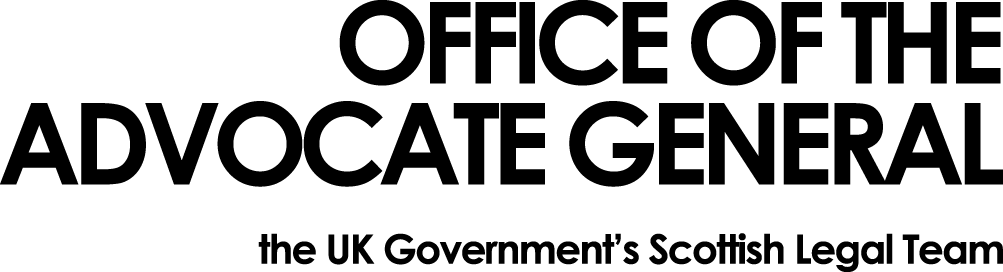 Dear [REDACTED]Freedom of Information Request Thank you for your email of 23 June 2015 requesting information under the Freedom of Information Act 2000 (FOIA).  You asked: “1.	How much money has the Office of the Advocate General for Scotland spent on Twitter promotion in each of the financial years from 2010/11 to 2014/15?2. How much money has the Office of the Advocate General for Scotland spent on Twitter promotion since the beginning of the current financial year until the send date of this request (25 June 2015)?3. How much money has the Office of the Advocate General for Scotland spent on Facebook promotion in each of the financial years from 2010/11 to 2014/15?4. How much money has the Office of the Advocate General for Scotland spent on Twitter promotion since the beginning of the current financial year until the send date of this request (25 June 2015)?5. Which other social media tools does the Office of the Advocate General for Scotland use and how much has been spent on promotion through these tools since the beginning of the current financial year until the send date of this request (25 June 2015)?”Having concluded our search for information I can tell you that the Office of the Advocate General has spent no money on Twitter or Facebook promotion from 2010/2011 until 25 June 2015 and has not used any other social media since the beginning of the current financial year until 25 June 2015.You may, if dissatisfied with the treatment of your request, ask the Office of the Advocate General to conduct an internal review of its decision.  The internal review will be conducted by someone other than the person who took the initial decision.  Requests for internal review should be addressed to the Information Officer, Office the Advocate General, Victoria Quay, Edinburgh, EH6 6QQ.If following the internal review you remain dissatisfied with the treatment of your request by OAG then you may take your complaint to the Information Commissioner, whose address is Wycliffe House, Water Lane, Wilmslow, Cheshire, SK9 5AF.  Details of the complaints procedure can be found here:http://www.ico.gov.uk/complaints/freedom_of_information.aspxYours sincerely[REDACTED][REDATED]Area G-GOAGVictoria Quay EH6 6QQDate 29/06/15